 Развитие речи. Чтение русской народной сказки «Бычок - чёрный бочок, белые копытца»Цель: познакомить детей с русской народной сказкой «Бычок – черный бочок, белые копытца» (обр. М. Булатова).Задачи: учить детей понимать сюжет сказки, выделять героев, определять их поступки; продолжать учить внимательно слушать воспитателя и отвечать на вопросы; развивать слуховое восприятие детей; развивать выразительную речь; воспитывать доброжелательность, чувство сопереживания к тем, кто нуждается в помощи; воспитывать интерес к устному народному творчеству.Ход :Встанем мы в кружочек дружно,Поздороваться нам нужноГоворю тебе «Привет!»Улыбнись скорей в ответ.Здравствуй правая рука,Здравствуй левая рука,Здравствуй друг, здравствуй друг,Здравствуй весь наш дружный круг!–Ребята, любите ли вы слушать сказки?–Сегодня я познакомлю вас с русской народной сказкой «Бычок черный бочок, белые копытца». Приготовьтесь слушать.Чтение русской народной сказки «Бычок – черный бочок, белые копытца».Рассматривание иллюстраций.–Ребята, вам понравилась сказка?–Кто назовёт героев сказки?–Как звали девочку в сказке?–Куда она пошла с подружками?–Что с ней случилось в лесу?–Кто забрал Нюрочку?–Какая Баба Яга по характеру?–Кто хотел помочь девочке убежать от Бабы Яги?–Получилось у овечек и коз спасти Нюрочку?–А кто вернул девочку домой?–Какими были овцы, козы и бычок?–А какая Баба Яга?–Что победило в сказке – добро или зло?–Почему победило добро?–Рады ли были родители Нюрочки, что она вернулась домой?Затем выясняем у детей, в какой р.н.с. кот на гуслях играл и песни пел? («кот, петух и лиса»). Просим вспомнить и спеть песенку.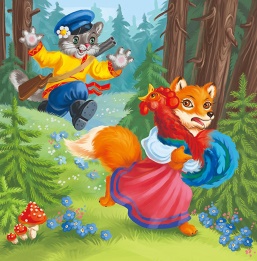 Показываем детям рисунок к сказке «Гуси-лебеди». Просим вспомнить название сказки.  А в какой сказке водоносам померещилось то, чего не и не было. Название сказки необычное… ( «У страха глаза велики»)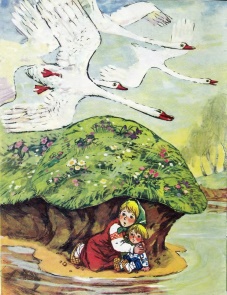 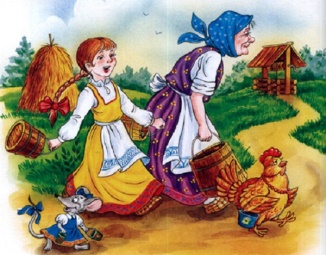 Сегодня мы познакомились с новой русской народной сказкой и вспомнили сказки , которые уже знали.